Поздравляем юбиляров декабря 2021 года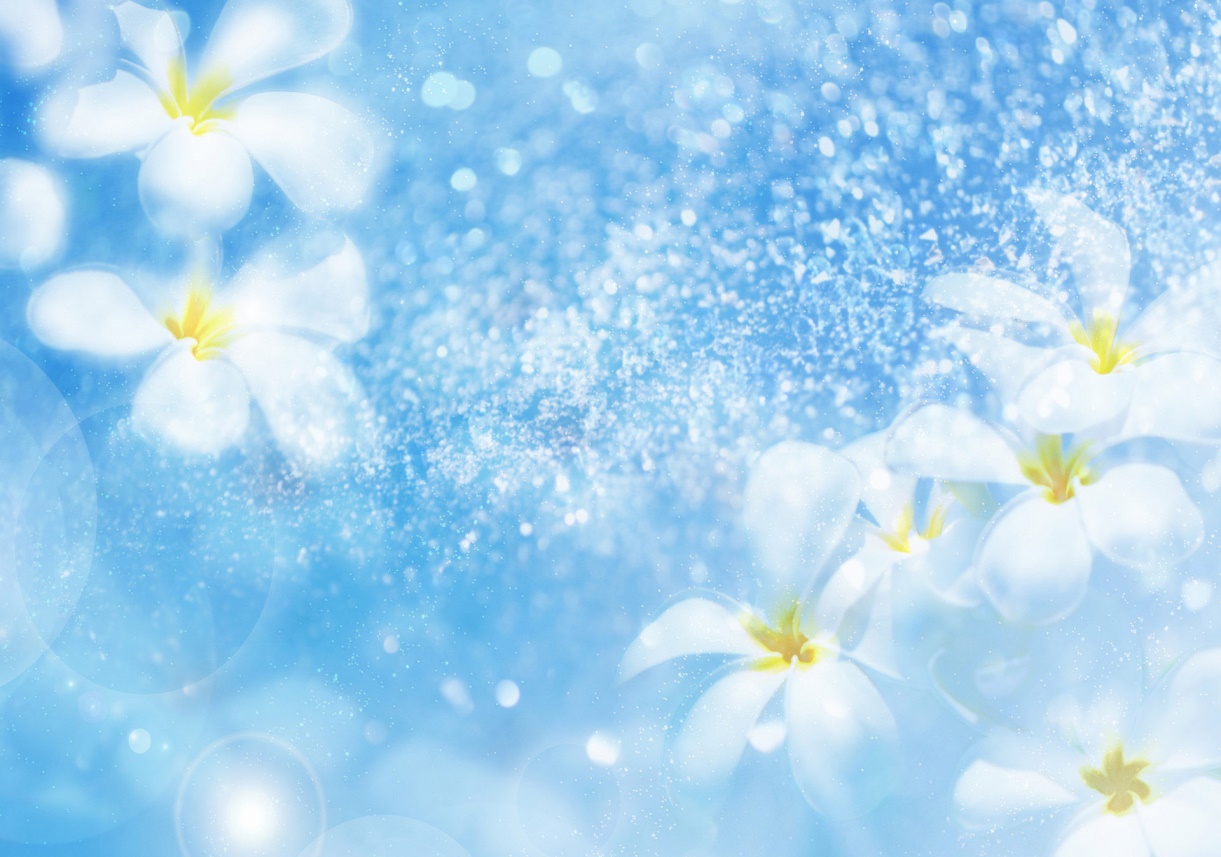 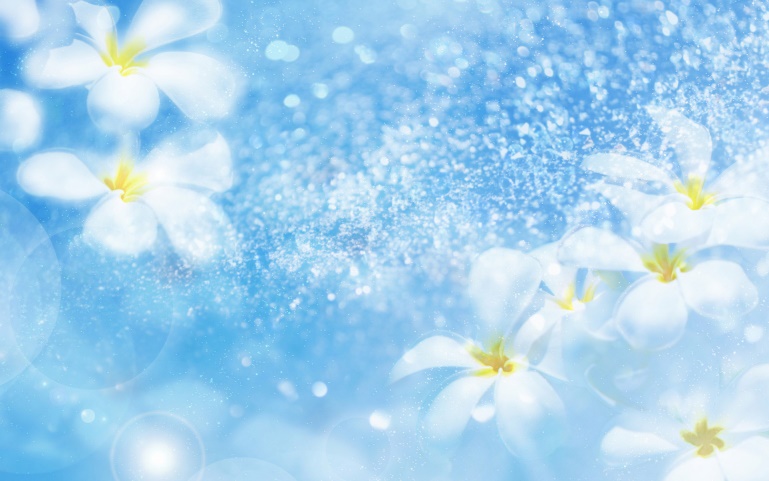 муниципального округа Северный70 ЛЕТАЛЕКСАНДРОВА ЛЮДМИЛА ТАЛИМОВНААНТОНЕНКО АЛЕКСАНДР ИВАНОВИЧБАРСУКОВА ИРИНА ФЕДОРОВНАБАСКЛЕЕВ АЛЕКСАНДР ВЛАДИМИРОВИЧБЕЛИНСКАЯ ЛЮДМИЛА АЛЕКСЕЕВНАБОВЫКИНА ТАТЬЯНА ИВАНОВНАВАЛОВА ТАТЬЯНА ВЛАДИМИРОВНАВОРОБЬЕВ ЕВГЕНИЙ АЛЕКСЕЕВИЧГОРЬКОВА ТАТЬЯНА СЕРГЕЕВНАГРИГОРЬЕВА ВАЛЕНТИНА АЛЕКСАНДРОВНАГРИГОРЬЕВА ЛЮДМИЛА ГРИГОРЬЕВНАГУНБИНА СВЕТЛАНА БОРИСОВНАГУСЬКОВА ЛЮБОВЬ ПЕТРОВНАДАБИЖУК ВАЛЕНТИНА ИВАНОВНАДАВЫДОВА ТАТЬЯНА ВАСИЛЬЕВНАЕРШОВА ТАТЬЯНА СЕРГЕЕВНАЕФИМОВА ИРИНА СЕРГЕЕВНАЖИРКОВА ТАТЬЯНА МАКСИМОВНАЗАХАРОВ ГЕННАДИЙ ИВАНОВИЧЗИМНИЦКИЙ ВАЛЕНТИН ВАСИЛЬЕВИЧКАЛТЫГИНА ИРИНА ПАВЛОВНАКАРАСИК ИРИНА НИСОНОВНАКОКИНА НИЛА НИКОЛАЕВНАКОНОВАЛОВА ЕКАТЕРИНА ПЕТРОВНАКУЗНЕЦОВ СЕРГЕЙ БОРИСОВИЧКУЗНЕЦОВА ЕВГЕНИЯ ВАСИЛЬЕВНАКУЛЕМИН ЮРИЙ ИВАНОВИЧЛОСЕВА ЛЮБОВЬ МАТВЕЕВНАЛОСЕВА ТАТЬЯНА ФЕДОРОВНАМАРИНИЧЕВА НАДЕЖДА ИВАНОВНАМИХАЙЛОВА НАДЕЖДА ИВАНОВНАМОЛОТОВСКИЙ АЛЕКСАНДР ФЕДОРОВИЧМЫЛЬНИКОВА ЛЮДМИЛА АЛЕКСЕЕВНАНИКИТИНА НАТАЛИЯ МИХАЙЛОВНАПЕЧКУРОВА ТАТЬЯНА АЛЕКСАНДРОВНАПРОКОФЬЕВА ЛЮДМИЛА ВАСИЛЬЕВНАРОГОВ АНДРЕЙ ВЛАДИМИРОВИЧРОМАНОВА НИНА ПЕТРОВНАРУССКИХ НАДЕЖДА ПАВЛОВНАСМИРНОВА ТАТЬЯНА ИВАНОВНАТЕЛЕЖКИН БОРИС АЛЕКСАНДРОВИЧТИТОВА АННА АЛЕКСЕЕВНАУДАЛОВА ВАЛЕНТИНА АЛЕКСЕЕВНАХОЛОДКОВА АЛЛА ВЛАДИМИРОВНАШЕКИНА ТАМАРА ВАЛЕНТИНОВНАЯКОВЛЕВА НАТАЛЬЯ АЛЕКСАНДРОВНА75 ЛЕТБАГРИЙ ВАЛЕНТИНА ВАСИЛЬЕВНАБАЕВ ВЛАДИМИР СЕРАФИМОВИЧБАКУШЕВА НИНА МИХАЙЛОВНАБАЛАШОВА ЕВГЕНИЯ ВАСИЛЬЕВНАБЕЛИЦКАЯ ЛЮДМИЛА ВЛАДИМИРОВНАБОРОДИНОВ ВАЛЕРИЙ ПАВЛОВИЧБРОВЧЕНКО ЛЮДМИЛА АЛЕКСАНДРОВНАБУДНИКОВА ТАМАРА КОНСТАНТИНОВНАВАНИФАТЬЕВА ВАЛЕНТИНА АЛЕКСЕЕВНАВАСИЛЬЕВ ВЛАДИМИР НИКОЛАЕВИЧВЛАСОВА ВАЛЕНТИНА АЛЕКСАНДРОВНАВОРОБЬЕВА ГАЛИНА ПЕТРОВНАВЫБОРНОВА НИНА ЕВГЕНЬЕВНАГОЛУБЦОВ ВИКТОР ИВАНОВИЧГРИГОРЬЕВ ГЕННАДИЙ ДМИТРИЕВИЧЕРЕМЕЕВА НАДЕЖДА КОНСТАНТИНОВНАЗАВЬЯЛОВА ТАМАРА АНДРЕЕВНАЗУБАРЕВА НАТАЛЬЯ СЕРГЕЕВНАЗЫКОВ ЮРИЙ ВЕНИАМИНОВИЧИВАНОВ ВИКТОР ИВАНОВИЧКАРПЕНКОВА ТАТЬЯНА ПЕТРОВНАКВИТКО ТАТЬЯНА ВАСИЛЬЕВНАКИРИЛЛОВА ТАТЬЯНА БОРИСОВНАКОМАРОВА ВАЛЕНТИНА КИРИЛЛОВНАКРИВОЧЕНКО ГАЛИНА СЕМЕНОВНАЛЕНЕВА НАТАЛЬЯ ГЕОРГИЕВНАЛУКИЧЕВА ОЛЬГА ПЕТРОВНАЛУЦКИНА НАДЕЖДА НИКОЛАЕВНАМАРТИНЕЦ ВЕРА ПАВЛОВНАМАТВЕЕВА ЛЮБОВЬ ПАВЛОВНАМИГУНОВ АЛЕКСАНДР НИКОЛАЕВИЧМИОНЧИНСКИЙ АНАТОЛИЙ МИХАЙЛОВИЧМУРАТОВА СОНИЯ ГАНИЕВНАОСИПОВА НАДЕЖДА ГУРЬЕВНАПЕТРОВА АЛЕВТИНА НИКОЛАЕВНАРУБЦОВ НИКОЛАЙ МИХАЙЛОВИЧРЯЗАНЦЕВА ТАТЬЯНА КУЗЬМИНИЧНАСАМАРИНА ЕЛЕНА ТИМОФЕЕВНАСИМОНОВА ВАЛЕНТИНА АЛЕКСАНДРОВНАСМИРНОВА НАТАЛЬЯ ИВАНОВНАСОЛДАТЕНКОВА НАТАЛИЯ ДМИТРИЕВНАСТЕПАНОВА АЛЬВИНА СЕМЕНОВНАСУХАНОВА ТАТЬЯНА ВИТАЛЬЕВНАТИМОФЕЕВА ЛЮДМИЛА ГЕОРГИЕВНАТИХОВА ЛЮДМИЛА МИХАЙЛОВНАФОМКИНА ГАЛИНА НИКИТИЧНАЧУХОНИНА НИНА АЛЕКСАНДРОВНАШАХМАМЕТОВ ШАМИЛЬ РАХИМОВИЧШЕПЕЛЕВА НАТАЛИЯ ГРИГОРЬЕВНА80 ЛЕТАЛЕКСАНДРОВА ЛЮБОВЬ ИВАНОВНААНДРЕЕВ ВЛАДИМИР ПЕТРОВИЧГЕРШАНОВА ГАЛИНА ВИКТОРОВНАГОРЯЧЕВА ГАЛИНА ГРИГОРЬЕВНАКОРАБЛЕВ ВАДИМ ВАСИЛЬЕВИЧЛИТВИНОВА ГАЛИНА ИВАНОВНАМЕХЕДОВА СВЕТЛАНА КОНСТАНТИНОВНАНОСОВА ИНЕССА СТЕФАНОВНАРОГОВЦЕВ МИХАИЛ СТЕПАНОВИЧСМОЛЬСКАЯ ВАЛЕНТИНА АНДРЕЕВНАШКОМОВА ЛЮДМИЛА АЛЕКСАНДРОВНАШУКАЕВА РАИСА ЕФРЕМОВНАЮЛДАШЕВА ЛЮДМИЛА АЛЕКСЕЕВНА85 ЛЕТАНДРИАНОВА ЛИДИЯ МЕФОДЬЕВНАБОРОДИНА ЕВГЕНИЯ НИКОЛАЕВНАБУКРЕЕВА ЗИНАИДА ВАСИЛЬЕВНАЗАЙДЕЛЬ МАРИАННА АЛЕКСЕЕВНАКАЛИНИНА ГАЛИНА ДМИТРИЕВНАКАЛЮЖИНА АНТОНИНА АЛЕКСЕЕВНАКИБАЛЬНИКОВА ЛИНАИДА ФЕДОРОВНАПАХОМОВА ГАЛИНА АЛЕКСАНДРОВНАТУЛЬЧИНСКИЙ ИГОРЬ ТИХОНОВИЧ90 ЛЕТБУДАШКИНА ГАЛИНА ВАСИЛЬЕВНАДОКУСОВ ВАЛЕНТИН МИХАЙЛОВИЧКРИВОНОГОВА ЗОЯ СЕРГЕЕВНАЛАРИНА ВАЛЕНТИНА ФЕДОРОВНА95 ЛЕТПИЛЬНИК НИНА ГРИГОРЬЕВНА